Foundational Services – Balanced Assessment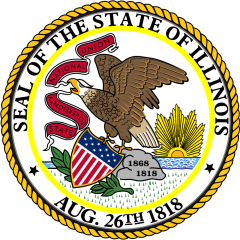 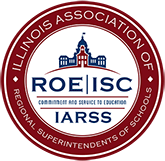 Foundational Services provides educators with knowledge and resources in their quest to support student achievement through a balanced assessments system. With the Illinois Learning Standards as a foundation, supportive workshops and networking opportunities will provide schools with an understanding of quality assessments.  PARCC and resource’s that will support its implementation are also topics for administrators and teacher alike to come together to examine current school assessment practices and discuss and learn how they and PARCC inform instruction and measure student progress.Topics Available:Balanced Assessment Framework/Assessment InventoryParticipants will review assessments needed within a district or school to implement a balanced assessment system.  A useful inventory tool, along with different types of assessments will be shared to optimize student achievement. This can be a 1 hour overview or a 3 hour training.State Assessments in a Balanced Assessment FrameworkAll assessments administered in schools should influence instruction and lead to student achievement. This Networking for Implementation opportunity outlines the purposes of PARCC Assessment, as well as accompanying Score Reports. This training will share resources for keeping up-to-date on information related to PARCC and SAT (as more information becomes available). A myriad of PARCC resources will be discussed to help educators understand how this assessment can influence their teaching and student learning. Participants are encouraged to identify their needs prior to this Networking for Implementation opportunity so facilitators may plan accordingly.Time of this type of session will be based on needs of participantsClassroom Assessments in a Balanced Assessment FrameworkIn a balanced assessment framework all assessments have a place in the school setting.  In this information rich module, the Foundations, Uses and Quality of classroom assessments will be explored and discussed. Teachers will leave having a vision of their own assessment literacy and how it fits within a balanced assessment framework.Full day; 5 hoursNetworking for Implementation in Foundational Services Balanced Assessment:Participants will engage in discussion around shared experiences and expertise related to Balanced Assessment. Each gathering is initiated for a deeper look into a topic included in the currently approved materials.
(Time of networking session vary based needs and participants.) Top 5 Reasons Districts Should Participate inFoundational Services Balanced Assessment Training5.   Participants will be able to identify how quality assessment is necessary to provide accurate measures of student growth which is a required metric of the teacher evaluation process.  4.  Participants will determine the purposes of assessments and appropriate assessments a district needs in order to reduce testing time, increase instructional time, while being fiscally responsible.  3. Participants will determine how the PARCC assessment and resources can be utilized as a useful tool in their own classroom.2. Participants will identify and distinguish the value and purposes of assessments, state targets, how to design appropriate assessments, maintain student and how to inform stakeholders of result.1. Participants will recognize how each assessment in their school setting or classroom is part of a balanced assessment system. 